HakuAsiahakemistoYhteystiedotPå svenskaIn English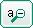 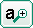 KAINUUN TYÖ– JA ELINKEINOTOIMISTO AMMATINVALINTA JA URAOHJAUS Auttaa uravalinta– ja koulutuskysymyksissä  PSYKOLOGIT Päivi Jauhiainen Pirjo Kaikkonen Heikki Vilmi, TYP AJANVARAUS  sähköpostilla avo.kainuu@te-toimisto.fi taiajanvarauslomakkeella: Lomakkeen nettiosoite: http://toimistot.tepalvelut.fi/kainuu/ammatinvalinta-ja-uraohjausTulosta tämä lomake, täytä se ja postita osoitteeseen  Kainuun TE-toimisto PL 70, 87101 Kajaani taitekstiviestillä ajanvarauspyyntö yhteystietoineen numeroon 0295039047 tai 0295039050.MITÄ OHJAUSKESKUSTELUT SISÄLTÄVÄT  Jokaisen ihmisen urasuunnittelutilanne on erilainen. Siitä syystä myös ohjauskeskusteluiden sisältö vaihtelee ohjaukseen tulleen asiakkaan tarpeiden ja tilanteen mukaan.  Esimerkiksi seuraavanlaisista asioista keskustellaan:  mitä suunnitelmia sinulla on  mitä tavoitteita haluat saavuttaa ammatinvalinnallasi  minkälaisista asioista olet kiinnostunut  minkälainen käsitys sinulla on itsestäsi; entä minkälaisia ominaisuuksia toiset arvelevat sinulla olevan  minkälaisia ovat aikaisemmat kokemuksesi koulunkäynnistä ja työelämästä  minkälaiset asiat haittaavat suunnitelmiesi toteuttamista  paljonko olet valmis panostamaan tavoitteittesi saavuttamiseksi  millaisia koulutus- ja työelämän mahdollisuuksia on.  Ammatinvalinta on harvoin erillinen kysymys, vaan se liittyy moniin muihin asioihin. Siksi keskusteluissa selvitellään elämäntilannettasi laajemminkin ja tarvittaessa hankitaan myös muita selvityksiä (esim. terveydentilan tutkimus).  OHJAUKSEN ETENEMINENAmmatinvalinta ja uraohjaukseen varataan aika etukäteen. Ensimmäinen tapaamiskerta on keskustelu. Keskustelukertaa varten varataan aikaa noin tunti.  Pyrkimyksenä on, että keskustelu voitaisiin käydä kiireettömästi, jolloin rauhallinen syventyminen ammatillisen suunnittelun kannalta tärkeisiin asioihin olisi mahdollista. Tarvittaessa sovitaan myös psykologisesta testauksesta, josta saatuja tietoja käytetään apuna suunnitelmien teossa.  [2] AMMATINVALINTA JA URAOHJAUS KENELLE AMMATINVALINTA JA URAOHJAUSTA  Nuorille ja aikuisille,  jotka suunnittelevat koulutusta ja opiskelua  jotka ovat vaihtamassa ammattia tai opiskelualaa  joilla on sairaudesta tai vammasta aiheutuvia ammatinvalintaongelmia  joilla on työelämään liittyviä muutostilanteita  Huomaa, että ammatinvalinnanohjaus palvelee kaikkia halukkaita, kuten työssä olevia, kotiäitejä, yrittäjiä ja nuoria ilman TE-toimiston asiakkuutta.  Ammatinvalinta ja uraohjauksessa ei ole ikärajaa. Ohjaus voi tapahtua puhelimitse, kasvokkain TE-toimistossa tai ryhmässä. Palvelu on maksutonta.  AMMATINVALINTA JA URAOHJAUKSEN PERUSPERIAATTEITA  osallistut itse aktiivisesti ammattisuunnitelmiesi ja niihin liittyvien ongelmien selvittelyyn  ohjaus ei rajoita valinnanvapauttasi, vaan ratkaisujen tekeminen jää sinulle itsellesi  psykologilla on vaitiolovelvollisuus, ohjauksessa saadut tiedot ovat luottamuksellisia.  MITÄ HENKILÖKOHTAINEN OHJAUS ON Henkilökohtaista ohjausta antavat psykologit. Ohjauksen tärkein menetelmä on keskustelu: ohjaus perustuu sinun ja psykologin yhteistyölle. Joskus saattaa yksi keskustelukerta olla riittävä, toisinaan taas on tarpeen käydä useita keskustelukertoja pitkänkin ajan kuluessa.  Psykologi pyrkii yhdessä sinun kanssasi tekemään toteuttamiskelpoisia ammatillisia suunnitelmia auttamalla sinua arvioimaan tilannettasi ja selvittämään soveltuvuuttasi sekä löytämään sopivia koulutus- ja ammattivaihtoehtoja. Ohjauksessa on mahdollista myös käyttää esim. työ- ja/tai koulutuskokeilua ja terveydentilan tutkimuksia suunnitelmien selkiyttämiseksi.   [3] AMMATINVALINTA JA URAOHJAUS MIKÄ ON OHJAUKSEN LOPPUTULOS  Usein ohjauksessa päästään toteuttamiskelpoiseen suunnitelmaan.  Toisinaan päästään vain askel eteenpäin. Keskustelu on kuitenkin saattanut selventää tilannettasi, jolloin on helpompaa jatkaa suunnittelua.  Saattaa olla vaikeaa löytää sellainen ammattiratkaisu, joka toteuttaisi kaikki toiveesi. Siksi joistakin toiveista on yleensä tingittävä.  Suunnitelmien toteuttamisen tiellä voi myös olla esteitä, joiden poistaminen vie aikaa. Ensin on ehkä hankittava lisäkoulutusta tai saatava joku lähiympäristön tärkeä ihminen hyväksymään oma suunnitelma.  Ammatinvalinta on pitkäaikainen kehitystapahtuma, joten asioiden kypsymiseen saatetaan tarvita edelleenkin lisää aikaa.  Psykologin luo voit palata pitkänkin ajan kuluttua keskustelemaan uudelleen.Kainuun työ– ja elinkeinotoimisto, käyntiosoitteet Lönnrotinkatu 2 C Koulukatu 6                    Kauppakatu 20 B  08/2013.2 87100 Kajaani88900 Kuhmo89600 Suomussalmi [4] AMMATINVALINTA JA URAOHJAUS 